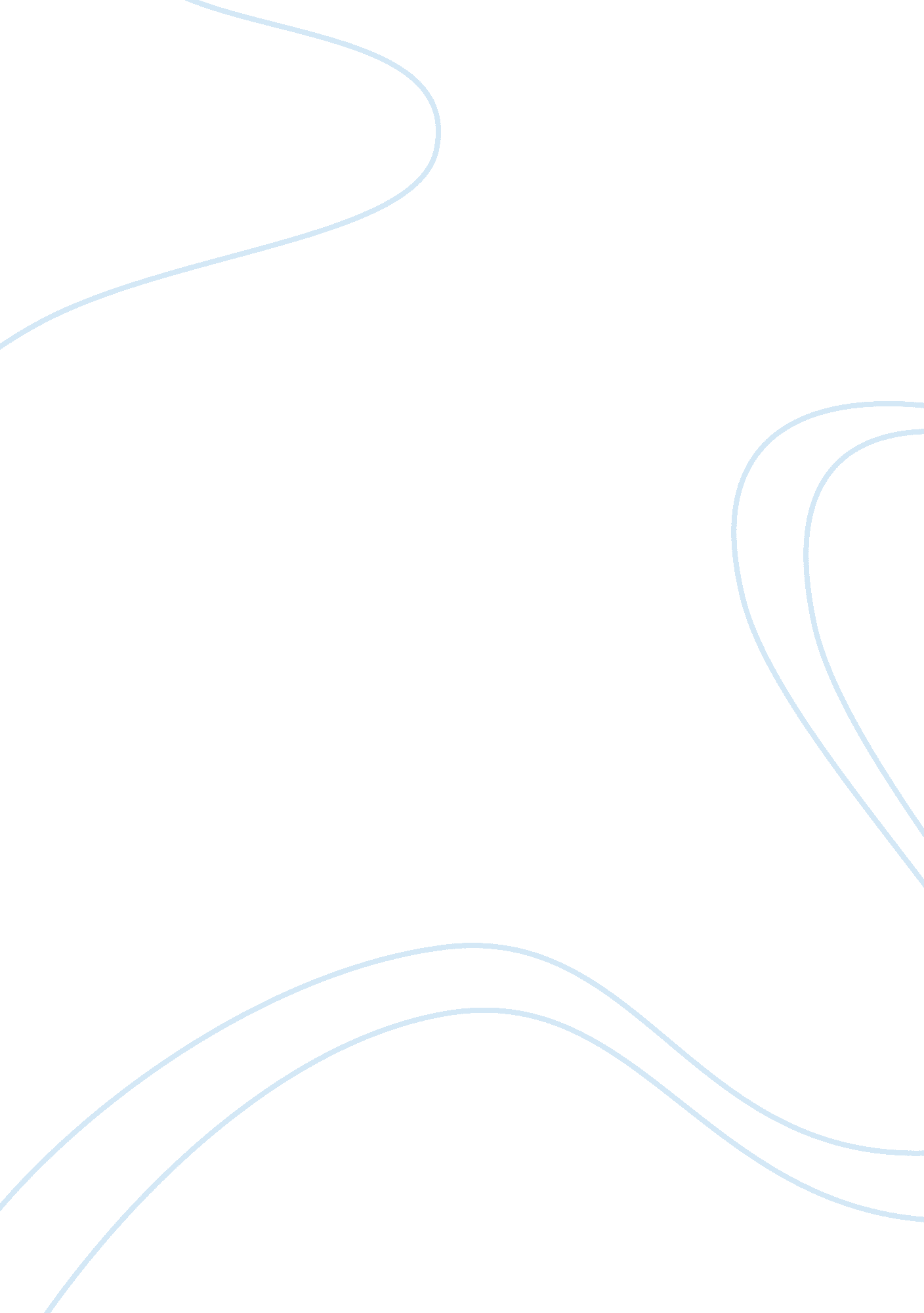 Overview of synthesis and preparation experiments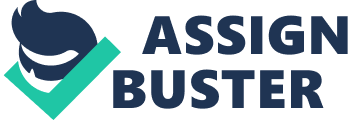 Introduction: As we know, Manganese is found in the first row of transition metal with the electron configuration [Ar] 3d5 4s2. Besides that, Manganese has different type of oxidation states when it appears as a compound and the oxidation state is from Mn(-III) until Mn(VII). So, we know that the compounds of manganese range in the oxidation number have a different of 10 electrons. In the experiment 1, we prepare tris(acetylacetonato)manganese(III), Mn(acac)3 by using manganese(II) chloride tetrahydrate and potassium permanganate act as oxidation agent to oxidise manganese(II) chloride to acetylacetonemanganese(III). Manganese(III) acetylacetonate is an one- electron oxidant. Manganese(III) acetylacetonate is high spin. It has also a distorted octahedral structure. This distortion is due to the Jahn-Teller effect. (Absolute Astronomy, 2009). The structure of Manganese(III) acetylacetonate is shown as below:- (Source: Tcieurope. com) The equation is as follow:- MnCl2 + 4H2O Mn(H2O)4Cl2 Mn(H2O)4] Cl + 2HC5H7O2 + NaC2H3O2 Mn(C5H7O2)2 + NaCl + HC2H2O2 4Mn(C5H7O2)2 + KMnO4 + 7HC5H7O2 + HC2H3O2 5Mn(C5H7O2)3 + KC2H3O2 + 4H2O Furthermore, bis(acetylacetonato)oxovanadium(IV) is also known as Vanadyl acetylacetonate, VO(acac)2. As we know, it is a blue green complex. bis(acetylacetonato)oxovanadium(IV) has a vanadyl group, VO2+. The vanadyl group is bonded to 2 acetylacetonate anions and the structure of the compound is as follow:- This complex can be made from vanadium(IV) or vanadium(V). In our experiment, bis(acetylacetonato)oxovanadium(IV) was prepared from vanadium(V) oxide and the equation is as follow:- V2O5 + 2H2SO4 + EtOH 2VOSO4 + 3H2O + CH3CHO VOSO4 + 2HC5H7O2 + Na2CO3 VO(C5H7O2)2 + Na2So4 + H2O + CO2 (Absolute Astronomy, 2009) Besides that, both of the acetylacetonato (acac) groups of bis(acetylacetonato)oxovanadium(IV) are able to be exchanged with organic ligands having coordinating atoms of different potentialities. (Maurya, 2003) Both Manganese(III) acetylacetonate and bis(acetylacetonato)oxovanadium(IV) are bond with acetylacetonate which known as ligand. The precursor for acetylacetonate is acetylacetone with formula C5H8O2. However, acetylacetonate is an anion. It can bind to corresponding cation but it very hard to exist as a free ion in solution. In addition, Cobalt is a hard, gray metal. It has a proton number 27. Besided that, there are two types of cobalt ions namely Co2+ and Co3+. First, Co3+ ion is more weaker than the Co2+ ion. However, the complex ion formed with higher oxidation state is more stable. ( °zmir Institute of Technology, n. d.). So that, Cobalt(III) complexes are kinetically inert. Co3+ can undergo a process known as ligand exchange reactions slowly which compared to Co2+ complexes. The cobalt(III) complexes are usually in octahedral shape. In the experiment, chloropentaamminecobalt(III) chloride is being synthesized. The structure is as follow:- (Source: Chemicalbook. com) The complex is prepared by the oxidation of ammoniacal solution of cobalt(II) salts by using hydrogen peroxide. The formula is as follow:- Co2+ + NH4+ + 1/2H202 → [Co(NH3)5H20]3+ [Co(NH3)5H20]3+ + 3Cl- → [Co(NH3)5Cl]Cl2 + H20 ( °zmir Institute of Technology, n. d.) Materials and Methods: Experiment one, 5g of MnCl2. 4H20 1. 3g of NaC2H3O2. 3H2O NaC2H3O2. 3H2O Dissolved in 200cm3 of distilled water. 21cm3 of 2HC5H7O2 slowly added 1g of KMnO4 Present of two-phase layer Solution A added in with stirring Dissolved in 50cm3 of distilled water. 13g of NaC2H3O2. 3H2O Solution B added in Solution A Solution B Dissolved in 50cm3 of distilled water. Heated with 60oC for 30 minutes Complex washed with acetone Solid complex filtered by suction Resultant solution was cooled with ice-cold water Experiment 2 Experiment 3 5 cm3 distilled water 4 cm3 concentrated H2SO4 10 cm3 ethanol Were added in. Recrystallise Results : For experiment 1, from the equation below, I can get the theoretical mass of the Mn(acac)3 solid complex by : Mn(H2O)4] Cl + 2HC5H7O2 + NaC2H3O2 Mn(C5H7O2)2 + NaCl + HC2H2O2 4Mn(C5H7O2)2 + KMnO4 + 7HC5H7O2 + HC2H3O2 5Mn(C5H7O2)3 + KC2H3O2 + 4H2O From the equation, we know that 1 mol of Mn(H2O)4] Cl = 1 mol of Mn(C5H7O2)2. So, 5 g of Mn(H2O)4] Cl = 0. 0308 mol is also = 0. 0308 mol of Mn(C5H7O2)2. From the second equation, 4 mol of Mn(C5H7O2)2 = 5 mol of Mn(acac)3 0. 0308 mol of Mn(C5H7O2)2 = 0. 0385 mol. So, theoretical weight of Mn(acac)3 = 0. 0385 mol X 252. 938 g/mol theoretical weight of Mn(acac)3 = 9. 7381 g The following shows the method to get our experimental weight: Weight of Sample tube 14. 8180 g Weight of Sample tube + solid complex , Mn(acac)3 18. 7785 g So, the experimental weight of Mn(acac)3complexes were 3. 9605 g Percentage yield of Mn(acac)3complexes we get was = 3. 9605 g / 9. 7381 g X 100 % = 40. 67 % Next, Magnetic moment of Mn(acac)3complexes were calculated as follow : m = 0. 9278g- 0. 8193g = 0. 1085g Ro= -33 L = 2. 4cm R= 1165 (paramagnetic) CBal = 1 X(g) = [CBal X L X (R-Ro) ] / 109 X m X(g) of Mn(acac)3complexes = 2. 65 X 10-5 So, Mn(acac)3complexes are paramagnetic Interpretation of IR spectrum for complexes will be written in discussion. For experiment 2, from the equation below, I can get the theoretical mass of the [Co(NH3)5Cl]Cl2 solid complex by : Co2+ + NH4+ + 1/2H202 → [Co(NH3)5H20]3+ [Co(NH3)5H20]3+ + 3Cl- → [Co(NH3)5Cl]Cl2 + H20 From the above equation, 1 mol of Co2+ = 1 mol of [Co(NH3)5H2O]3+ 12g of Co2+ = 0. 0504 mol So 0. 0504 mol of [Co(NH3)5H20]3+= 0. 0504 mol of [Co(NH3)5Cl]Cl2 Theoretical weight of [Co(NH3)5Cl]Cl2 solid complexes = 0. 0504 mol X 250. 433 g/mol = 12. 6218 g The following shows the method to get our experimental weight: Weight of Sample tube 14. 9285 g Weight of Sample tube + solid complex , Mn(acac)3 22. 3723 g So, the experimental weight of [Co(NH3)5Cl]Cl2 solid complexes = 7. 4438 g Percentage yield of [Co(NH3)5Cl]Cl2complexes = 7. 4438 g / 12. 6218 g X 100 % = 58. 98 % Next, Magnetic moment of [Co(NH3)5Cl]Cl2complexes were calculated as follow : m = 0. 9264g- 0. 8207g = 0. 1057g Ro= -36 L = 2. 1cm R= -41 (dimagnetic) CBal = 1 X(g) = [CBal X L X (R-Ro) ] / 109 X m X(g) of [Co(NH3)5Cl]Cl2complexes = -9. 9338 X 10-8 So, [Co(NH3)5Cl]Cl2complexes are dimagnetic For experiment 3, from the equation below, I can get the theoretical mass of the [Vo(acac)2(H2O)] solid complex by : V2O5 + 2H2SO4 + EtOH 2VOSO4 + 3H2O + CH3CHO VOSO4 + 2HC5H7O2 + Na2CO3 VO(C5H7O2)2 + Na2So4 + H2O + CO2 From the above equation, 1 mol of V2O5 = 2 mol of VOSO4 2g 0f V2O5 = 0. 011 mol = 0. 022 mol of VOSO4 2 mol of VOSO4 = 2 mol of VO(C5H7O2)2 Theoretical weight of VO(C5H7O2)2= 0. 022 mol X 264. 94 g/mol = 5. 8287 g The following shows the method to get our experimental weight: Weight of Sample tube 14. 8445 g Weight of Sample tube + solid complex , Mn(acac)3 18. 5818 g So, the experimental weight of VO(C5H7O2)2= 3. 7373 g Percentage yield of VO(C5H7O2)2= 3. 7373 g / 5. 8287 g X 100% = 64. 12% Next, Magnetic moment of impure VO(C5H7O2)2 complexes were calculated as follow : m = 0. 8880g – 0. 8244 g = 0. 0636g Ro= -34 L = 2. 5cm R= 72 (paramagnetic) CBal = 1 X(g) = [CBal X L X (R-Ro) ] / 109 X m X(g) of impure VO(C5H7O2)2complexes = 4. 17 X 10-6 So, VO(C5H7O2)2complexes are paramagnetic Magnetic moment of pure VO(C5H7O2)2 complexes were calculated as follow : m = 0. 8947g -0. 8211 = 0. 0736g Ro= -33 L = 2. 3cm R= 144 (paramagnetic) CBal = 1 X(g) of pure VO(C5H7O2)2complexes = 5. 53 X 10-6 Discussion : Interpretation of IR spectrum for tris(acetylacetonato)manganese(III): Wavenumber (cm-1) Description of bands 2921. 1 – 2959. 7 -relative intensity : weak CH stretching of CH3 1593. 9 1508. 0 -relative intensity : strong -(C= C) stretching -(C= CH) deformation 1387. 2 -relative intensity : strong -(CH3)- symmetric C-H deformation 1253. 5 -relative intensity : strong -(C= C) stretching -(C-CH3) stretching 1016. 8 -relative intensity : strong -(CH3) out-of plane bending 923. 2 -relative intensity : strong -(C-CH3) stretching 777. 0 -relative intensity : strong -(C-H)deformation 678. 1 -relative intensity : medium/ strong -(C-CH3)stretching,(O= C-CH3) deformation -(Mn-O) stretching indicates metal-ligand bond 460. 1 – relative intensity : weak – (C= C) stretching,(C-CH3) stretching -(Mn-O) stretching that also indicates metal-ligand bond Interpretation of IR spectrum for chloropentaamminecobalt(III) chloride: Wavenumber (cm-1) Description of bands 3258. 0 -relative intensity : strong NH3 stretch 1576. 2 -relative intensity : medium -degenerate asymmetric NH3 stretching 1307. 8 -relative intensity : strong -symmetric NH3 angle deformation 844. 9 -relative intensity : strong -NH3 rocking 487. 6 -(Co-Cl) stretching indicates metal-ligand bond Interpretation of IR spectrum for impure bis(acetylacetonato)oxovanadium(IV): Wavenumber (cm-1) Description of bands 1556. 8 1521. 0 -relative intensity : medium – (C= O) stretching -( C= C),(C= CH) stretching 1418. 7 -relative intensity : medium -(CH3) deformation 1374. 0 1357. 6 -relative intensity : strong -(C= O) stretching -(CH3) deformation mode 1286. 6 -relative intensity : strong -(C= C= C) stretching 998. 2 -relative intensity : strong and sharp -stretching of V= O bond -it also indicates the metal-ligand bond. 1018. 6 -relative intensity : strong -(CH3) rocking 936. 1 -relative intensity : strong -(C-CH3) stretching -(C= O) stretching 798. 6 -relative intensity : medium -(C-H) out-of-plane bending 685. 9 657. 2 -relative intensity : medium/ weak -(ring) deformation – out-of-plane bending for: 609. 2 -(ring) deformation Interpretation of IR spectrum for pure bis(acetylacetonato)oxovanadium(IV): FTIR is known as Fourier Transform Infrared Spectroscopy. This FTIR can be used to identify different types of chemical bond which is either organic compound or inorganic compound. So no two different compounds will have same spectrum. However, FTIR may cause destructive to our sample compare to magnetic susceptibility which is non-destructive. Besides that, magnetic susceptibility can be group by paramagnetic, diamagnetic and ferromagnetic. Paramagnetic substance is those attracted by strong magnetic field but those repelled by magnetic field are diamagnetic substances. Besides that, we can also confirm the shape by using magnetic susceptibility. The Cobalt ion to form Chloropentaamminecobalt(III) chloride has 6 electron in d orbital. Magnetic Susceptibility for chloropentaamminecobalt(III) chloride is -9. 9338 X 10-8 and it is diamagnetic. Only the low-spin octahedral shape shows diamagnetic properties, so the shape of chloropentaamminecobalt(III) chloride is octahedral. Magnetic Susceptibility for tris(acetylacetonato)manganese(III) is 2. 65 X 10-5 and it is paramagnetic. So the shape of tris(acetylacetonato)manganese(III) is octahedral. However we cannot determine whether is low-spin or high-spin in this situation because we are not calculating the pairing energy for the complex. In addition, there is only one electron in d orbital for vanadium ion of bis(acetylacetonato)oxovanadium(IV). Magnetic susceptibility for it is 4. 17 X 10-6 and it is paramagnetic. Moreover, oxovanadium complexes act as insulin mimetics, nucleolytic and anticancer. To recognize insulin- mimetic complexes, a simple and fast in-vitro assay is developed. Besides that, an accurate assessment of the cells taken up of glucose, in-vitro assay with Ehrlich can be used. The oxovanadium complexes can cleave DNA without the present of hydrogen peroxide. Then, its nucleolytic efficiency is also greater but it is affected by the choice of buffer and pH. The oxovanadium complexes is also an anticancer agent against human ovarian cancer. Actually, I have acquired a lot of new knowledge among these three experiments. First, experiment one and two are easier to carry out compared to experiment three. This is because experiment one and two involved oxidation which Mn2+ was oxidized to Mn3+ ; Co2+ was oxidized to Co3+. Whereas experiment 3 involved reduction which reduced VO5+ to VO4+. At the beginning of each experiments, we heated up the sample in open air. It is easier to oxidize the compound than reduce the compound in the presence of oxygen. So, we need more time to heated the V2O5. During the first time of experiment three, I failed to get a blue color solid powder. This is because I heated the sample in the open air and I failed to control the heater. So, after the filtration process, I got a white solid powder. Therefore, I learnt from the mistake and during the second time I used reflux method. This time I can control the heating process well. The ethanol was not evaporated much. After filtration, I got quite a lot of blue solid powder. So, I knew that, for reduction process, we cannot heat the sample too quickly and heat too long. If we heated too long, most of the product will evaporate. Next, from the FTIR spectrum, I can observe that the spectrum from the first and third experiment are quite similar. This is because, the peak from the spectrum are mostly from the acetylacetonato (acac). However, spectrum from experiment two is quite different from other experiment because mostly the peaks come from Cl compared to other experiments. The percentage yield of the complexes from all the three experiment that I have calculate out was not so high. This is maybe due to the washing of the product with acetone, some of the product was dissolved and washed away. However, there are other factors which cause problem to our results. First, most of the heating plate we used cannot function well. I changed many heating plate during the experiment. Next, we have kept our half way done sample for more than 7 days. The results may not be so accurate anymore. Another factor maybe due to the volume and amount of the sample and other material we measure are not accurate. Our product may contain some impurities. However, some of the precaution was taken during the experiment. In these experiments, some of the chemical was corrosive and poisonous such as concentrated HCl and H2SO4. So, we poured the chemical carefully in the fume board. Next, before using any instrument, we read through the manual to understand the steps to function the magnetic susceptibility balance. We also taken down some important steps to function the FTIR spectrophotometer. I have asked some help from lab assistant on where to get the material for experiment. Conclusion The percentage yield for tris(acetylacetonato)manganese(III) is 40. 67%, chloropentaamminecobalt(III) chloride is 58. 98% and (acetylacetonato)oxovanadium(IV) is 64. 12%. For tris(acetylacetonato)manganese(III), the peak for two Mn-O bond are at the region approximately 678. 1 cm-1 and 458. 3 cm-1. For chloropentaamminecobalt(III) chloride, the peak for Co-N bond is at 669. 2 cm-1 while Co-Cl bond is at 486. 2 cm-1. For bis(acetylacetonato)oxovanadium(IV), the peak for V= O bond is at 997. 4 cm-1 region. Magnetic Susceptibility for tris(acetylacetonato)manganese(III) is 2. 65 x 10-5 and it is paramagnetic. Besides, Magnetic Susceptibility for chloropentaamminecobalt(III) chloride is -9. 93x 10-8 and is diamagnetic. For bis(acetylacetonato)oxovanadium(IV), magnetic susceptibility for impure complex and pure complex are 4. 17X 10-6 and 5. 53X 10-6 respectively. They are paramagnetic. 